Remont wózka zsypowego i napinacza – Górażdże Cement, Stacja Przesypowa Kruszywa - Poznań Lokalizacja: Górażdże Cement, SPK Poznań, ul. Szarych Szeregów 23, 60-462 Poznań,Osoba do kontaktu w sprawie terminu wizji lokalnej oraz ustalenia szczegółów: Andrzej Jarosz, Z-ca Kierownika - tel. 603 064 882,Termin wykonania prac: do końca czerwca 2023Zakres prac:Uwagi:WSZYSTKIE ZDJĘCIA, SCHEMATY, WYMIARY, MAJĄ CHARAKTER ORIENTACYJNY. NIEZBĘDNA JEST WIZJA LOKALNA W CELU DOKONANIA DOKŁADYCH OBMIARÓW I USTALENIA SZCZEGÓŁÓW.Przed przystąpieniem do prac niezbędne jest przedłożenie Instrukcji Bezpiecznego Wykonania Prac (IBWR)Powstałe odpady należy zagospodarować (BDO) i po zakończeniu prac przekazać ich wykazWózek zsypowy na przenośniku nr 12:wymiana rynien zsypowych na nowewymiana ścian grodziowych w wózku na nowewzmocnienie ścian bocznych i czołowych przez wspawanie dodatkowych blachzabezpieczenie antykorozyjneOkres trwałości M (średni 5-15)Parametry powłok: klasa korozyjności C3, okres trwałości M (średni 5-15)Uwagi: elementy muszą być odporne na ścieranie (przesypywane kruszywo); należy odpowiednio dobrać grubość i rodzaj materiału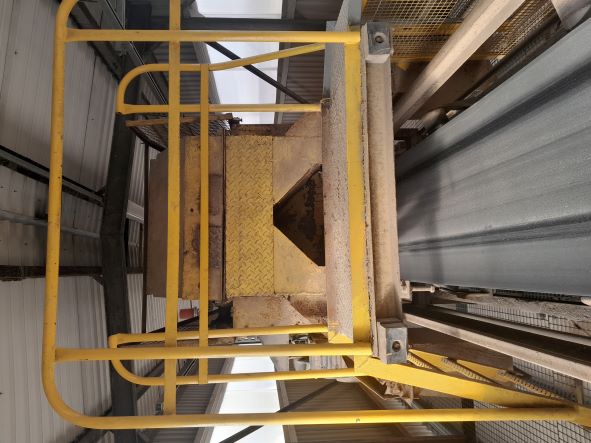 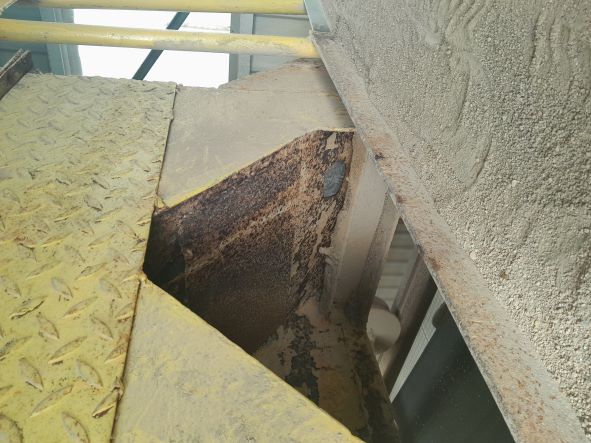                                                     Wóz                                                          Ściany zsypowe na wózku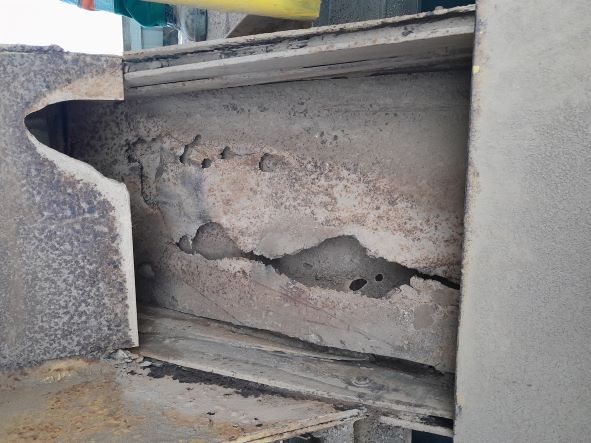 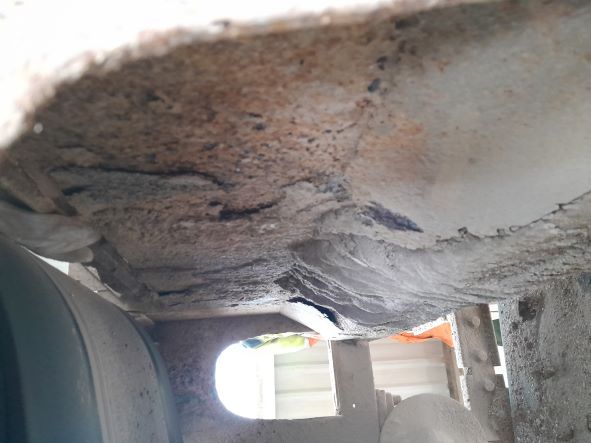                                                 Lej zsypowy                                              Ściana grodziowa wewnętrznaNapinacz taśmy przenośnikowejnowe przytwierdzenie do stopy betonowej wzmocnienie lub wymiana rozwarstwiających się słupków oraz wstawienie dwóch dodatkowych klamr spinających słupkizabezpieczenie antykorozyjne napinacza, na całej długościOkres trwałości M (średni 5-15)Parametry powłok: klasa korozyjności C3, okres trwałości M (średni 5-15)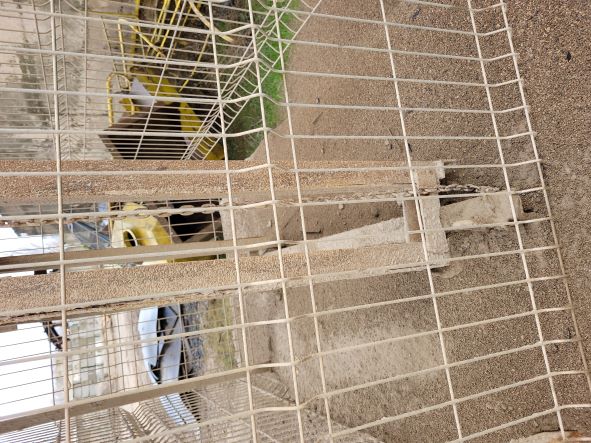 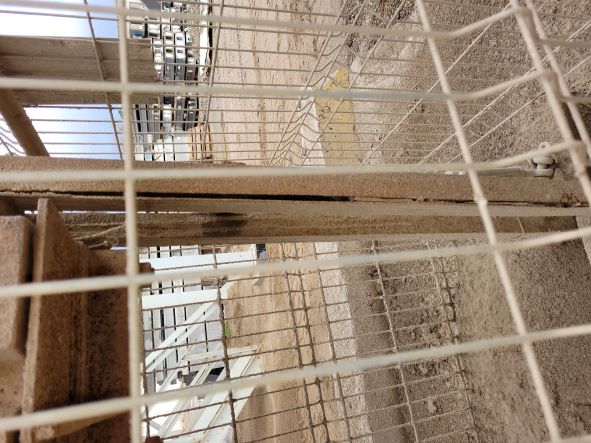 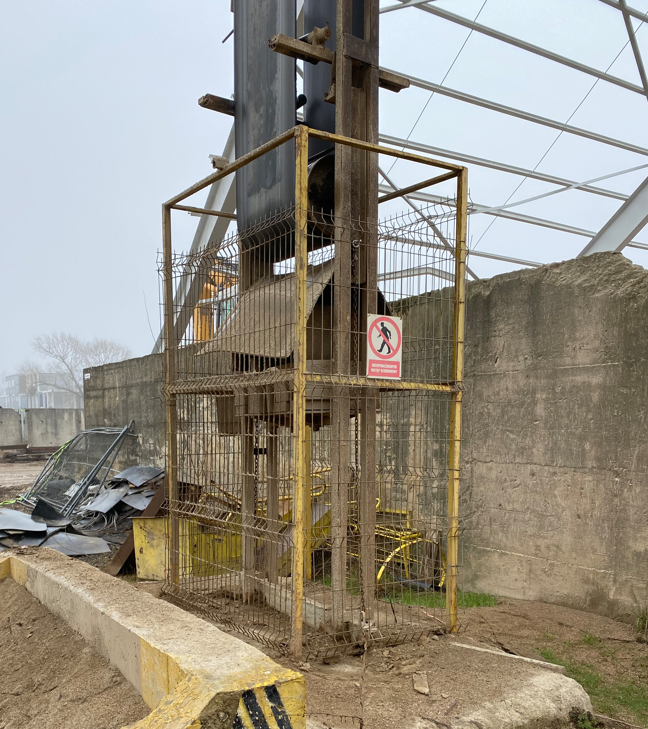 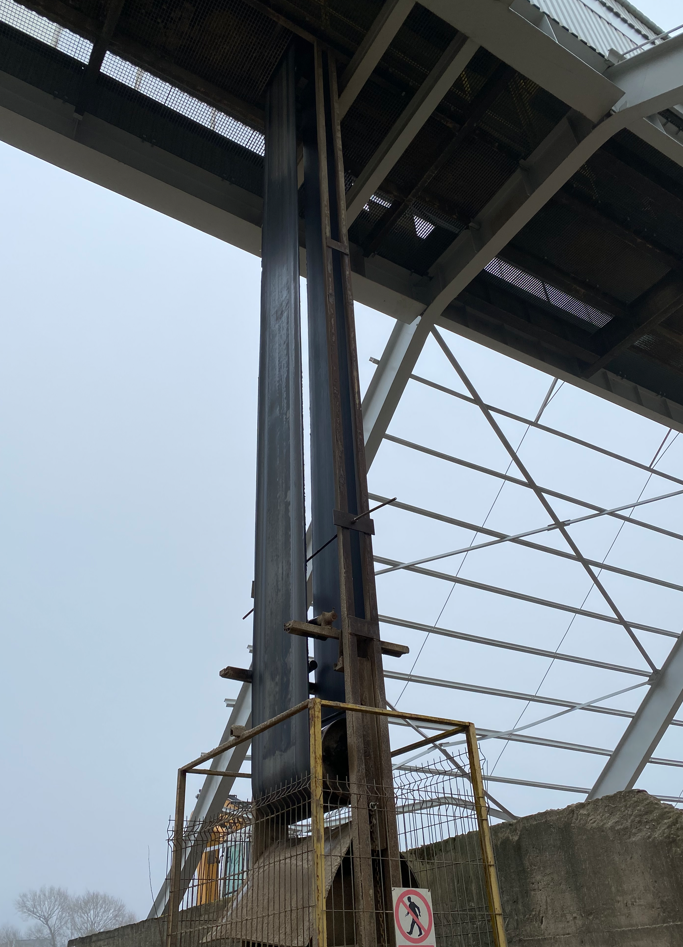 